Reeze LaLonde Hanson 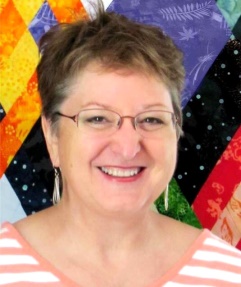 Morning Glory Designs,Teaching Proposalreeze@morningglorydesigns.com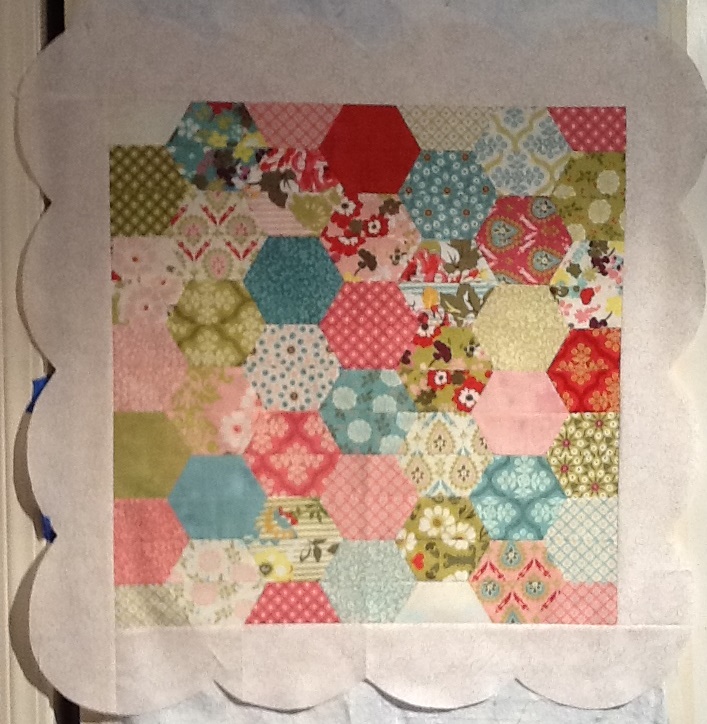 Class TitleHalf Hex Charm Pack Table Mat with Scalloped BorderType of ClassHands-on workshop: cutting and piecingTime needed3 hoursStudent Limit25Classroom Equipment Sewing machines with ¼” footCutting mats, irons & ironing boardsClass DescriptionTurn a charm pack into a fabulous hexagon table mat and add an easy scalloped border – all on the machine, with no hand piecing.  No set-in seams!  Learn to cut and sew bias binding like a pro.Benefits of ClassA one charm pack project which can be completed in a 3 hour class.Beginner project suitable for every skill level.Introduces techniques of rotary cutting with acrylic templates, and creating scalloped bordersIncludes tips on how to create bias binding, and how to bind curved edges perfectlyFun, scrappy project that can be expanded (later) to create larger projects.Few supplies needed making it perfect for a class.Supplies Needed1 Charm Pack  (40 5” squares)1 yard coordinating fabric for border and bindingSmall Rotating cutting mat (optional but very helpful)Rotary cutterSmall Flannel-back table cloth or piece of batting for a design wallBasic Sewing SuppliesKit Fee$22.00Kit ContentsSmall Half Hex acrylic template $7Curved scallop acrylic template $15Optional Items for sale$12.00 Half Hex template for 10” squares$18.00 Small rotating cutting mat$5.00  45mm Titanium rotary cutter bladesOther considerationsproject photoSee next page (in process of getting a better photo)